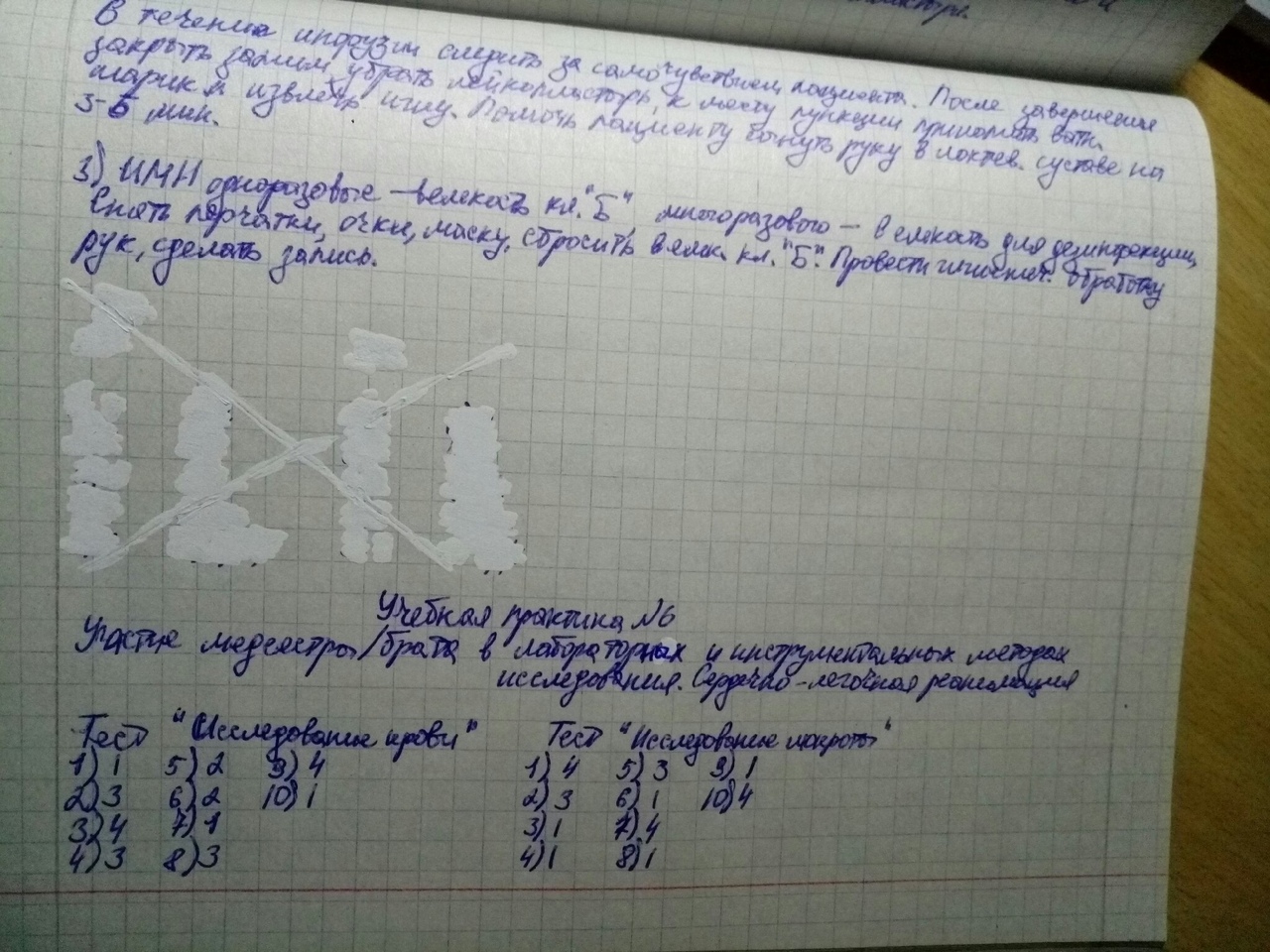 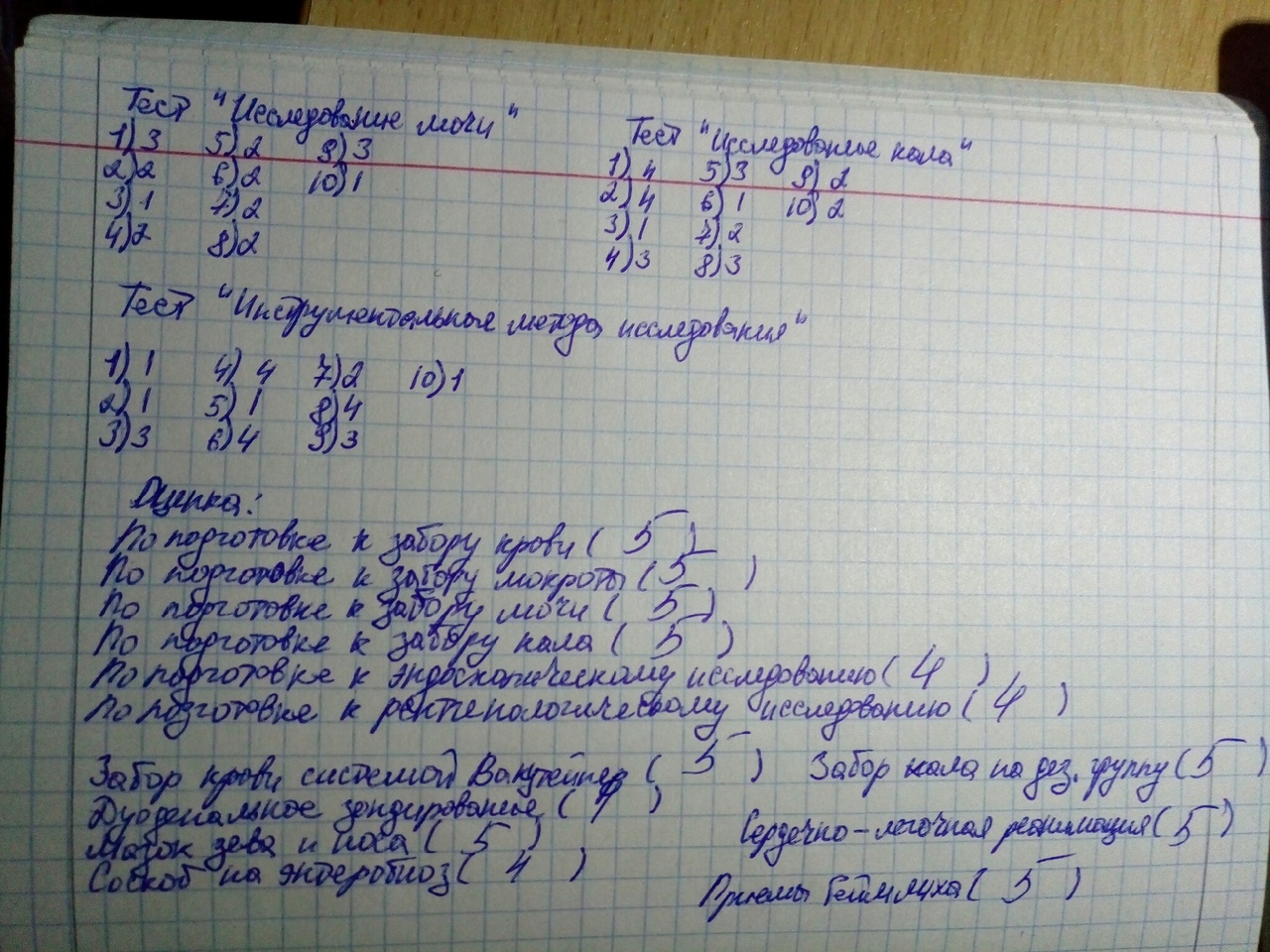 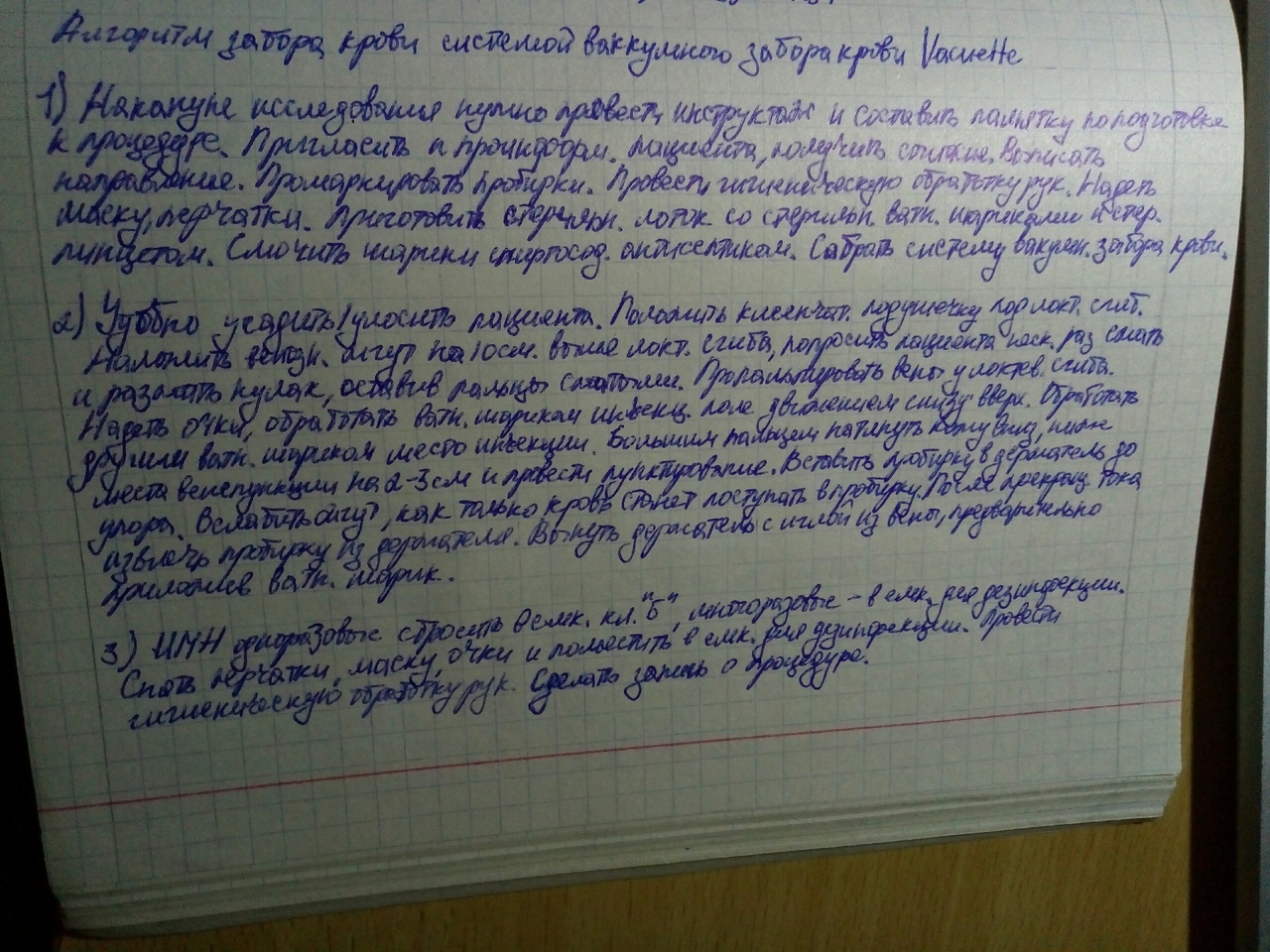 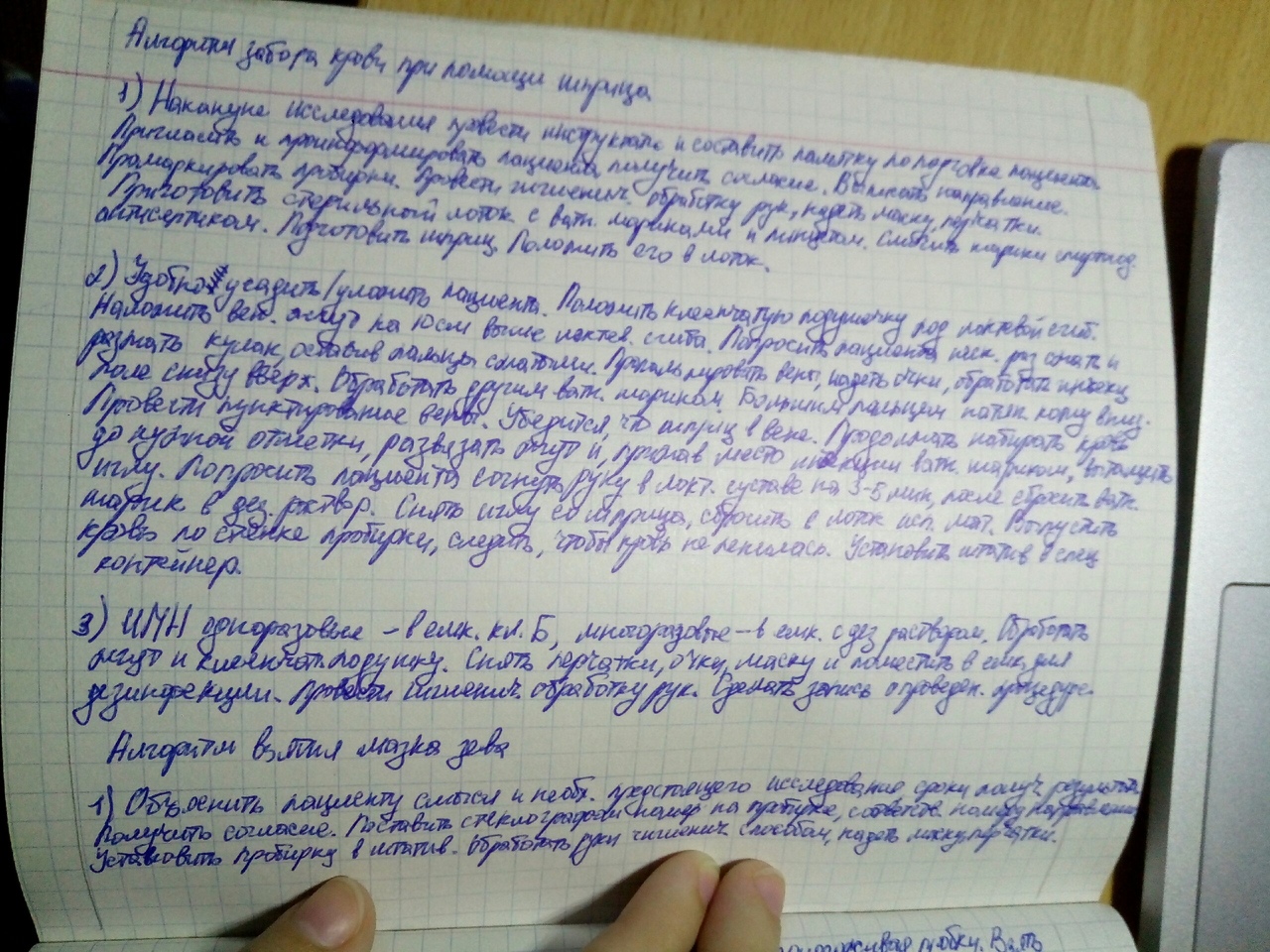 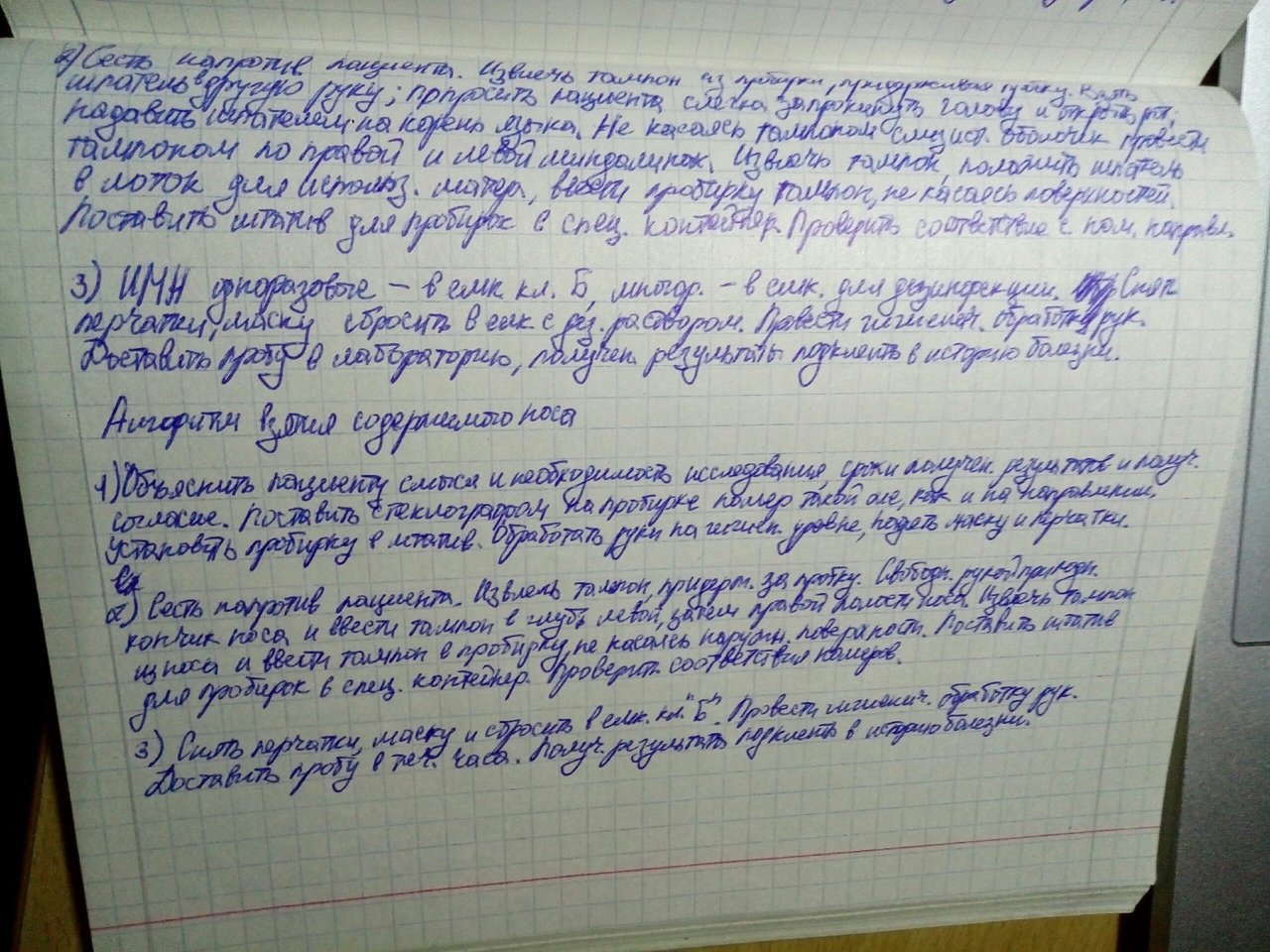 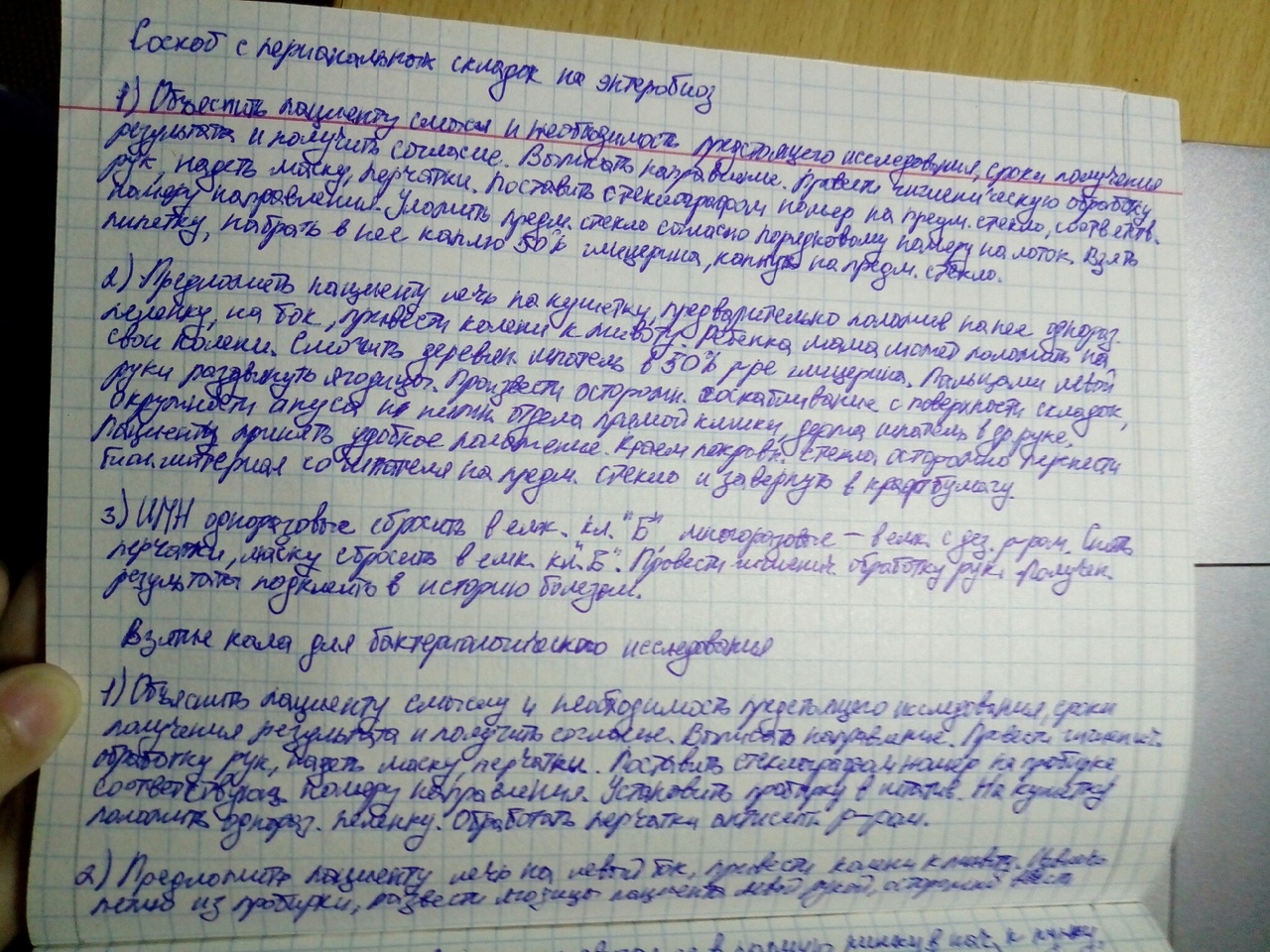 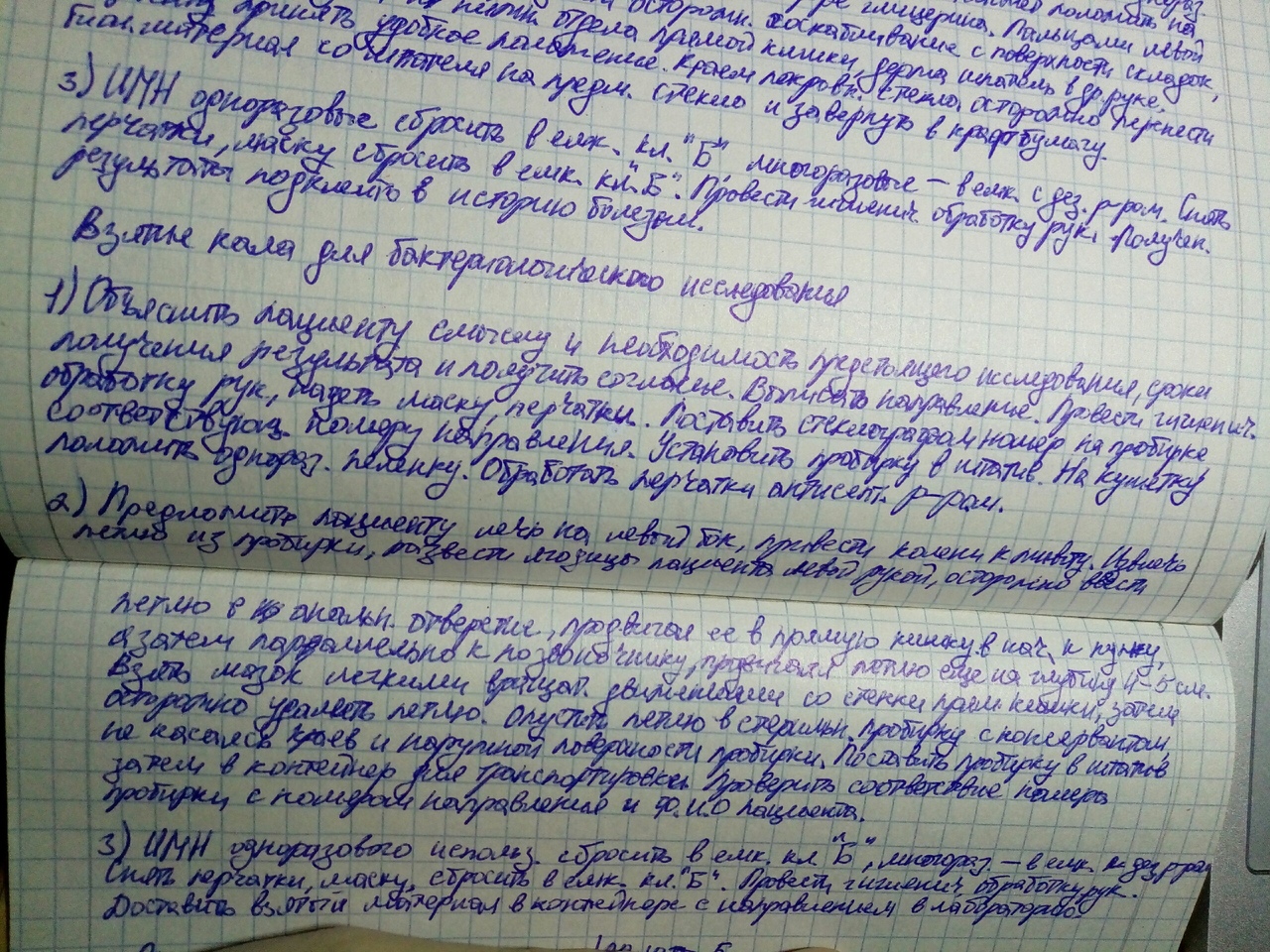 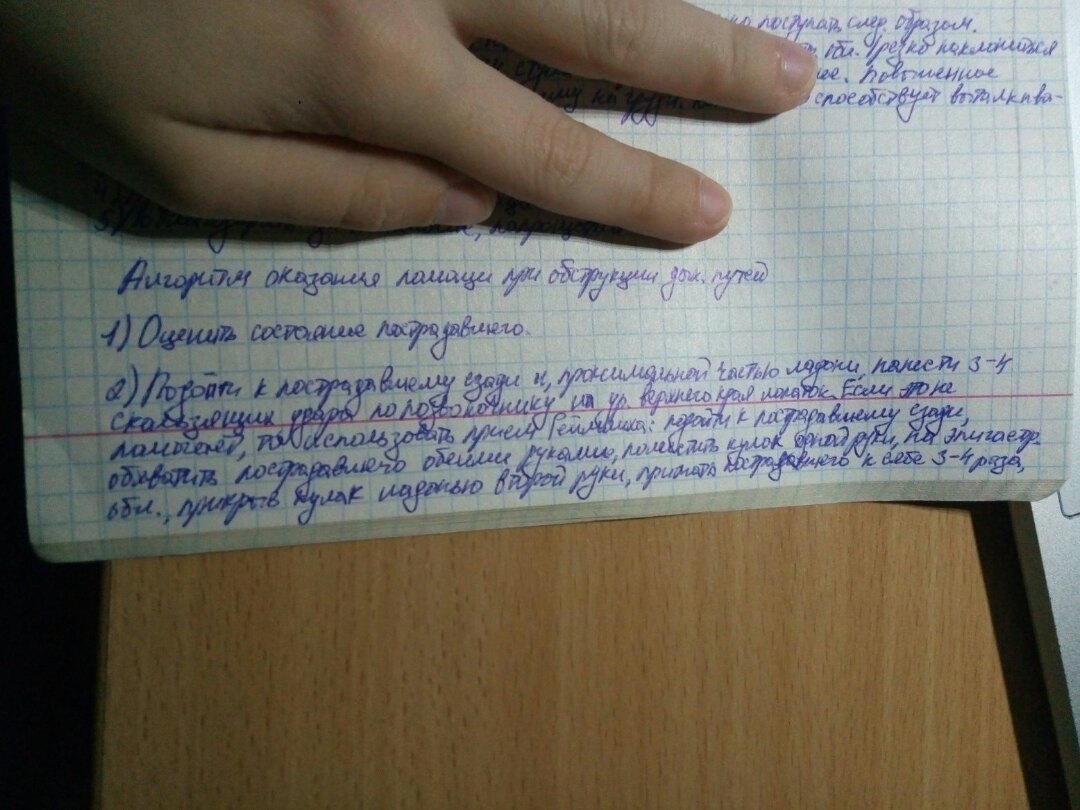 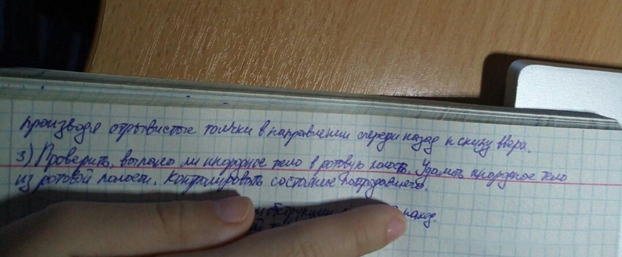 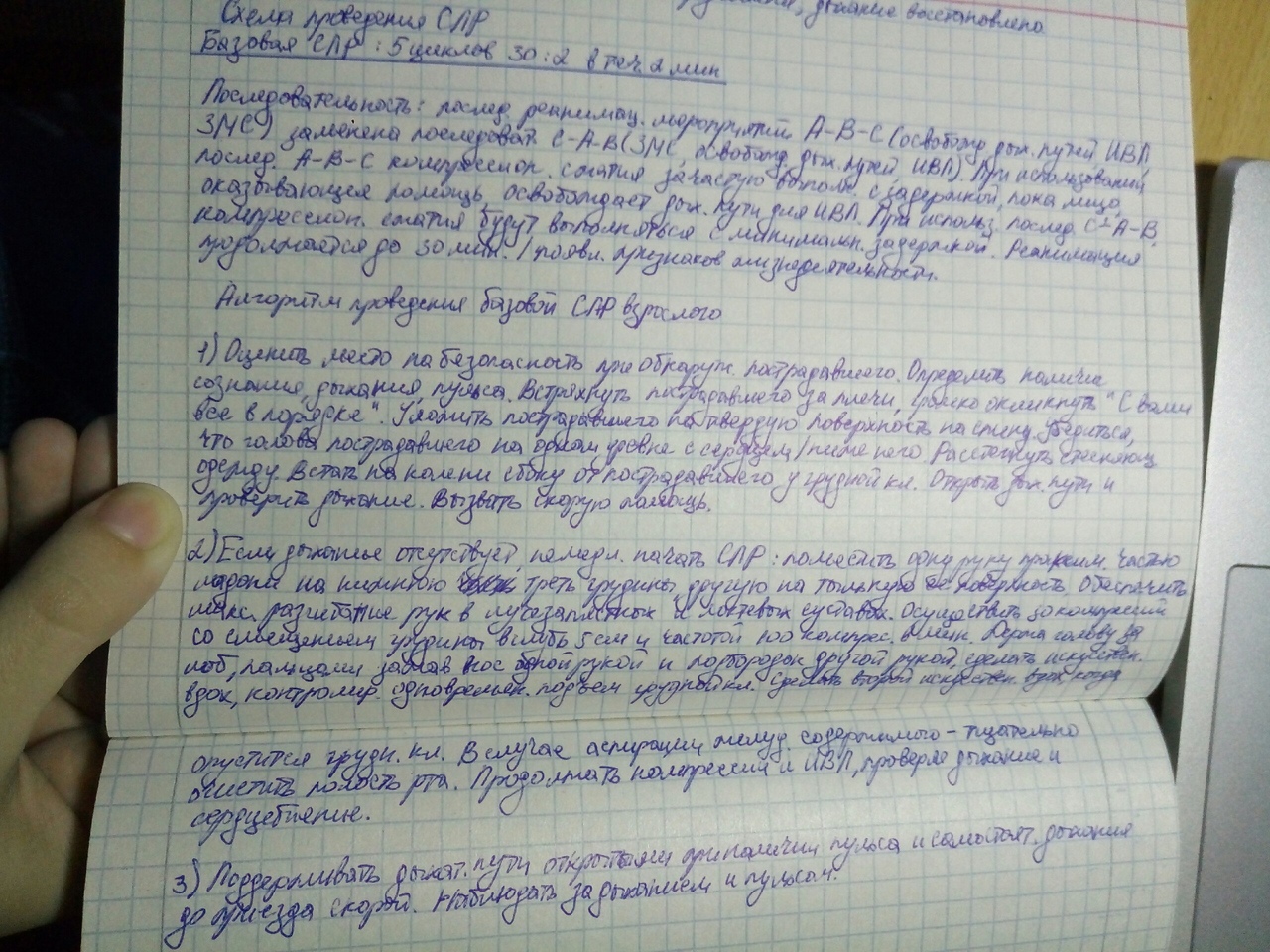 № отделения     хирургическое                                                   № палаты     5   НАПРАВЛЕНИЕВ биохимическую лабораториюКровь из вены на общий белок и белковые фракции, протромбин, фибриноген, билирубин, холестерин, остаточный азот, сулемовую и тимоловую пробыФИО     Морозова Е.А.                                                   дата      18.06.2020Подпись м\с    Захаренко Т.П.В иммунологическую лабораториюАНАЛИЗ КРОВИ НА ВИЧФИО ___Смирнова П.А._____________________Год рождения ____1985_____________________Адрес ___г.Москва, ул.Ленина, д.19, кв. 13_____Место работы _ОАО «Таксофирма»___________Код контингента ___115_____________________Дата ____18.06.2020_________________________Отделение ___терапевтическое_______________ФИО врача ____Кудрявцев И.П.______________Резюме:Не оформлена работа!ТЕСТЫ: +Исследование крови:Исследование мокроты: Исследование мочи: Исследование кала: Инструментальные методы исследования:ЗАПОЛНЕНИЕ НАПРАВЛЕНИЙ: +АЛГОРИТМЫ И ОБУЧЕНИЕ ПО РЕЗУЛЬТАТАМ САМООЦЕНКИ: нет алгоритма дуоденальное зондирование.Итоговая оценка: 4 (хор.)